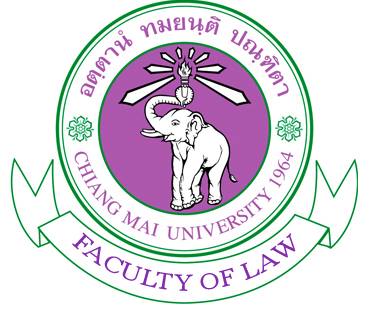 Application formCMU-UNE Visiting Student Scholarship 2018Name : ……………………………………………………………………………………………............. Nickname: ………………………..……...Student ID: ………………………………………….. Year of Study: …………………………….. Accumulated GPA: ...……………..….Gender: ………………………………..  Date of Birth: ………………………………………………… Age: ……………………..……………….Email: ……………………………………………………………………………..……….. Mobile Phone : …………………………..…………….…Facebook: ………………………………………………………………………….…….. Line ID: ………..………………………………………………English Language Proficiency:   [__]  CMU-eTegs   Score: ………..…….  [__]  Other   Score: ……….……….
Other Language Proficiency Test:   ……………………………………………………………………………………………………….…………..Why do you want to participate in this program?…………………………………………………………………………………………………………………………………………..………………………………………………………………………………………………………………………………………………………………………….………………………………………………………………………………………………………………………………………………………………………….………………………………………………………………………………………………………………………………………………………………………….………………………………………………………………………………………………………………………………………………………………………….………………………………………………………………………………………………………………………………………………………….……………………………………………Why do you think you are suitable to join this program?…………………………………………………………………………………………………………………………….………………………………………………………………………………………………………………………………………………………………………………………….…………………….……………………………………………………………………………….………………………………………………………………………………………….………………………………………………………………………………………………………………………………………………………………………….………………………………………………………………………………………………………………………………………………………………………… *** Application Deadline: 15 January 2018 at 16.30 ***Application submitted later than this dated and time will not be considered.